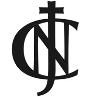 Nombre:……………………………………………. Curso:……. Fecha:……….Objetivo: Evaluar la comprensión y análisis del subsistema de la Atmósfera y su funcionamiento en nuestro planeta.Instrucciones: Lea atentamente cada pregunta y responda según lo solicitado. Puedes apoyarte con tu texto escolar. Ítem de Selección Múltiple: Encierre en un círculo la letra de la única alternativa correcta. 1.- ¿Qué es la atmósfera?La parte sólida de nuestro planetaLa parte líquida de nuestro planetaLa capa gaseosa que rodea nuestro planetaNinguna de las anteriores2.- ¿Cuál de las siguientes características, pertenece a la atmósfera?Aporta oxígeno a nuestro planetaDifunde la luz para poder observarNos protege de la radiación ultra violetaTodas las anteriores3.- ¿Cuál de los siguientes componentes de la atmósfera retiene el calor?NitrógenoVapor de aguaDióxido de carbonoOxígeno4.- Para su estudio, la atmósfera ha sido dividida en:EstratosSectoresCapasTodas las anteriores5.- ¿Qué característica tiene la Tropósfera, dentro de la atmósfera?Es el sector de la atmósfera con la cuál convivimosEn la Tropósfera pasan los satélitesEn la Tropósfera encontramos iones positivos y negativosB y c6.- ¿Qué quiere decir que la Tropósfera puede retener calor?Que los rayos solares en parte quedan retenidos en ellaQue la temperatura disminuye en esta parte de la atmósferaQue la sensación térmica es alta en la TropósferaA y c7.- “Puede contener gotas de agua”. La siguiente frase, se refiere a la características de la Tropósfera sobre:Poseer temperaturaPoseer HumedadPoseer PresiónNinguna de las anteriores8.- “Condición de la atmósfera durante un tiempo determinado de 24 horas”. La definición presentada se refiere a:ClimaTiempoPrecipitaciónTodas las anteriores9.- Las condiciones de la atmósfera son diferentes en cada lugar dependiendo de la relación que existen entre elementos y factores del clima. Esto quiere decir que:Los elementos afectan a los factores del climaLos factores afectan al tiempo atmosféricoLos factores afectan a los elementos del climaNinguna de las anteriores.10.- ¿Cuál de las siguientes definiciones, se adapta mejor al concepto de temperatura?Calor que recibimos del solCantidad de calor retenido en el aireSensación térmica en nuestro cuerpoTodas las anteriores11.- ¿Cuál de las siguientes ciudades del Chile, recibiría más temperatura, de acuerdo al factor de la Latitud?Puerto MonttConcepciónAricaNinguna de las anteriores.12.- “Este componente de la Tierra se demora más calentarse con los rayos solares, pero además se demora más en entregar ese calor a la Tropósfera”. ¿Cuál es el componente al que se hace referencia?LitosferaHidrósferaAtmósferaNinguna de las anteriores13.- ¿Qué rol cumplen los “gases invernadero” en la dinámica de la atmósfera?Retiene el calorPermite expulsar el calorGenera el calorTodas las anteriores